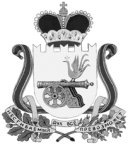 ВЯЗЕМСКИЙ РАЙОННЫЙ СОВЕТ ДЕПУТАТОВРЕШЕНИЕот 27.02.2019 № 20О передаче муниципального бюджетного учреждения как имущественного комплекса и утверждении перечня объектов муниципальной собственности, передаваемых из муниципальной собственности муниципального образования «Вяземский район» Смоленской области в муниципальную собственность Вяземского городского поселения Вяземского района Смоленской областиВ соответствии с Гражданским кодексом Российской Федерации,  руководствуясь постановлением Правительства Российской от 13.06.2006       № 374 «О перечнях документов, необходимых для принятия решения о передаче имущества из федеральной собственности в собственность субъекта Российской Федерации или муниципальную собственность, из собственности субъекта  Российской Федерации в Федеральную собственность или муниципальную собственность, из муниципальной собственности в федеральную собственность или собственность субъекта Российской Федерации», статьей 21 Устава муниципального образования «Вяземский район» Смоленской области, Положением «О порядке управления и распоряжения муниципальным имуществом муниципального образования «Вяземский район» Смоленской области», утвержденным решением Вяземского районного Совета депутатов от 28.03.2018 № 36, Вяземский районный Совет депутатов,РЕШИЛ:1. Утвердить Перечень муниципальных бюджетных учреждений как имущественных комплексов, предлагаемых к передаче из муниципальной собственности муниципального образования «Вяземский район» Смоленской области в муниципальную собственность Вяземского городского поселения Вяземского района Смоленской области (приложение № 1).2. Утвердить перечень имущества, предлагаемого к передаче из муниципальной собственности муниципального образования «Вяземский район» Смоленской области в муниципальную собственность Вяземского городского поселения Вяземского района Смоленской области (приложение 2). Приложение № 1УТВЕРЖДЕНрешением Вяземскогорайонного Совета депутатовот 27.02.2019 № 20______________П.В.ХомайкоПЕРЕЧЕНЬМУНИЦИПАЛЬНЫХ БЮДЖЕТНЫХ УЧРЕЖДЕНИЙ, КАК ИМУЩЕСТВЕННЫХ КОМПЛЕКСОВ, ПРЕДЛАГАЕМЫХ К ПЕРЕДАЧЕ ИЗ МУНИЦИПАЛЬНОЙ СОБСТВЕННОСТИ МУНИЦИПАЛЬНОГО ОБРАЗОВАНИЯ «ВЯЗЕМСКИЙ РАЙОН» СМОЛЕНСКОЙ  ОБЛАСТИ В МУНИЦИПАЛЬНУЮ СОБСТВЕННОСТЬ ВЯЗЕМСКОГО ГОРОДСКОГО ПОСЕЛЕНИЯ ВЯЗЕМСКОГО РАЙОНА СМОЛЕНСКОЙ ОБЛАСТИ Зам. председателя комитета                                                     Ж.И. КоломацкаяПриложение № 2УТВЕРЖДЕНрешением Вяземскогорайонного Совета депутатовот 27.02.2019 № 20______________П.В. ХомайкоПЕРЕЧЕНЬИМУЩЕСТВА, ПРЕДЛАГАЕМОГО К ПЕРЕДАЧЕ ИЗ МУНИЦИПАЛЬНОЙ СОБСТВЕННОСТИ МУНИЦИПАЛЬНОГО ОБРАЗОВАНИЯ «ВЯЗЕМСКИЙ РАЙОН» СМОЛЕНСКОЙ ОБЛАСТИ В МУНИЦИПАЛЬНУЮ СОБСТВЕННОСТЬ ВЯЗЕМСКОГО ГОРОДСКОГО ПОСЕЛЕНИЯ ВЯЗЕМСКОГО РАЙОНА СМОЛЕНСКОЙ ОБЛАСТИЗам. председателя комитета                                                                                                                               Ж.И. КоломацкаяПредседатель Вяземского районного Совета депутатов                               П.В. ХомайкоПолное наименование организацииАдрес местанахождения организации, ИНН организации1. МУНИЦИАПЛЬНОЕ БЮДЖЕТНОЕ УЧРЕЖДЕНИЕ «ВЯЗЕМСКИЙ ИНФОРМАЦИОННЫЙ ЦЕНТР» СМОЛЕНСКОЙ ОБЛАСТИСмоленская область, г. Вязьма, ул. Покровского, д. 12, ИНН 6722010150 Полное наименование организацииАдрес местонахождения организации, ИНН организацииНаименование имущества Адрес местонахождения имуществаИндивидуализирующие характеристики имущества (инвентарный номер, площадь)123451. МУНИЦИПАЛЬНОЕ БЮДЖЕТНОЕ УЧРЕЖДЕНИЕ «ВЯЗЕМСКИЙ ИНФОРМАЦИОННЫЙ ЦЕНТР»215110, Смоленская область, г. Вязьма, ул. Покровского, д. 12,ИНН 67220101501. Часть здания административногоСмоленская область, г. Вязьма, ул. Покровского, д. 12Инв. № 4101120001S= 216,3 кв.м.